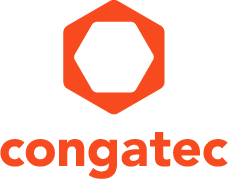 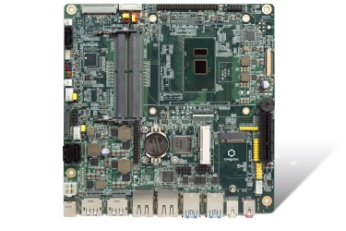 Thin Mini-ITX boards from congatec with 6th generation Intel® Core™ processors provide highly scalable performance and fast DDR4 RAMText and photograph available at: http://www.congatec.com/press
Les cartes industrielles Thin Mini-ITX avec processeurs Intel de 6e génération offrent une haute scalabilité.Haute scalabilité pour une large variété d'applications industrielles.Paris-- 23 février 2016 -- congatec, acteur de premier plan dans le domaine des modules processeurs embarqués, des cartes SBC et des services EDM, présente sa nouvelle gamme de cartes Thin Mini-ITX avec processeurs Intel® très évolutive àl'Embedded World (hall 1, stand 358). Ces nouvelles cartes se remarquent par leur grande évolutivité, allant du processeur Intel® Celeron® 2 GHz au processeur Intel® Core i7 3,4 GHz. Ces cartes industrielles offent e plus un TDP entièrement configurable allant de 7,5 à 15 wats et jusqu'à 2 Go de RAM DDR4 tout en prenant encharge le multi-écran 4K. Ces avantages accompagnent un jeu d'interfaces complet pour connecter directement les extensions industrielles spécifiques comme les cartes SIM, les caméras CMOS économiques et les terminaux bancaires. En plus, ces cartes sont disponibles sur une longue durée (plus de 7 ans) et en version robuste pour les environnements difficiles. Pour les OEMs, ces avantages leur permettent de faciliter leur design et de consacrer plus de temps et de budget sur le développement de leur produit. Grâce à leur grande évolutivité, les nouvelles cartes Thin Mini-ITX conga-IC170 conviennent parfaitement à une large variété d'applications industrielles allant des interfaces homme/machine sans ventilateur, systèmes de contrôle et SCADA, kiosque robuste et puissant ou systèmes retail, aux machines à sous et la signalisation numérique. A cause de son design plat haut de 20 mm seulement, elles conviennent également pour écrans extrêmement plats et aux PC industriels tout-en-un. La prise en charge en option de Smart Battery comme l'équipement ultra son mobile dans l'industrie médicale. Le contrôleur de gestion des cartes intégré et la prise en charge de la technologie Intel vPro avec Intel Active Management Technology (Intel AMT) augmentent la fiabilité des installations des systèmes IoT partagés et dans de nombreux cas, une maintenance sur site se révèle inutile.Les fonctionnalités en détailLes cartes Thin Mini-ITX conga-IC170 sont équipées de la version SoC U-series du processeur Intel Core 6e génération allant du processeur d'entrée de gamme Intel Celeron 3995U 2 GHz,  l'Intel Core i3 6100 U (2,3 GHz) et i5 6300U (2,4 GHz, 3 GHz turbo) jusqu'à l'Intel Core i7 6600 avec une fréquence d'horloge turbo de 3,4 GHz. Selon le processeur, ces nouvelles cartes offrent un TDP maximum allant de 7,5 à 15 watts, facilitant l'alignement avec le concept énergétique de l'application. Avec deux emplacements SO-DIMM, ces cartes prennent en charge jusqu'à 32 Go de mémoire DDR4-2133 32 Go, apportant davantage de débit et une meilleure efficacité énergétique que les mises en oeuvre DDR3 traditionnelles. L'Intel Gen9 Graphics intégré prend en charge DirectX 12 et Open GL 4.4 pour de hautes performances graphiques 3D sur jusqu'à 3 écrans 4k indépendants à 60 Hz (3840 x 2160) via 2x DP ++ et 1x eDP avec en option la possibilité de configurer une interface LVDS 24 bits double canal. Le codage et encodage accéléré en hardware de vidéos HEVC, VP8, VP9 et VDENC est également possible. En plus de l'emplacement PCIe x4 (Gen 3), le jeu d'interfaces complet comprend également : 1 mPCIe ainsi qu'un conneceur M.2 pouvant être utilisé en cas d'expansion ou pour un SSD, 4 USB 3.0 et 6 USB 2.0 sont disponibles pour connecter d'autres périphériques, 2 Gigabit Ethernet et un emplacement pour carte SIM pour les connexions IoT et M2M et une interface MIPI CSI-2 pour une connexion directe des caméras CMOS d'entrée de gamme. Les autres interfaces industrielles sont 2 ports COM, l'un pouvant être configuré en ccTalk et 8 GPIO. Un module Trusted Platform est proposé en choix optionnel. Les disques durs et les SSD peuvent être connectés via 2 SATA 3.0 et le son HD 5.1 plus le son numérique sont également disponibles. Tous les systèmes d'exploitation Linux et Microsoft Windows sont pris en charge y compris Windows 10. Un choix complet de composants additionnels pour faciliter la conception, comme des solutions de refroidissement, des panneaux d'E/S et jeux de câbles sont également disponibles.Plus d'informations sur les nouvelles cartes Think Mini-ITX conga-IC170 sur :http://www.congatec.com/en/products/mini-itx/conga-ic170.html A propos de CongatecCongatec AG, dont le siège est situé à Deggendorf, Allemagne, est un fournisseur de premier plan de modules processeurs industriels utilisant les standards Qseven, COM Express, XTX et ETX, de cartes SBC et de services EDM. Les produits de Congatec peuvent entrer dans un grand nombre d'industries et d'applications comme l'automatisation industrielle, les équipements  médicaux, les loisirs, les transports, les télécoms, les tests et mesure et les points de vente. Parmi les compétences et le savoir-faire technique de Congatec,  citons des fonctions BIOS uniques, des pilotes et des BSP (Board Support Packages) complets.  Après la phase de design, les clients bénéficient d'un support tout au long du cycle de vie du produit. Les produits de Congatec sont fabriqués par des grands noms du monde de la sous-traitance électronique en respectant les standards de qualité. La société possède des filiales à Taiwan, au Japon, Chine, USA, Australie et République Tchèque. Site web : www.congatec.com ou via Facebook, Twitter and YouTube* * * Intel and Intel Core and Celeron are registered trademarks of Intel Corporation in the U.S. and other countries.Reader enquiries:Press contact:congatec AGSAMS Network Christian EderMichael HennenPhone: +49-991-2700-0Phone: +49-2405-4526720info@congatec.comwww.congatec.cominfo@sams-network.comwww.sams-network.com